表一、建设项目概况续表一、建设项目概况表二、验收监测依据和执行标准续表二、验收监测依据和执行标准表三、工程建设概况续表三、工程建设概况续表三、工程建设概况续表三、工程建设概况表四、主要污染源及本项目采取的污染治理措施续表四、主要污染源及本项目采取的污染治理措施续表四、主污染源及本项目采取的污染治理措施 表五：环评建议及环评批复要求表六、验收监测内容、人员与质量保证续表六、验收监测内容、人员与质量保证续表七、验收监测内容、人员与质量保证表七：验收监测结果及分析续表七：验收监测结果及分析续表七：验收监测结果及分析表八：环境管理检查续表八：环境管理检查续表八：环境管理检查续表八：环境管理检查表九：验收监测结论和建议续表九：验收监测结论和建议建设项目名称汽车维修项目汽车维修项目汽车维修项目汽车维修项目汽车维修项目建设单位名称驻马店市安顺汽车维修有限公司驻马店市安顺汽车维修有限公司驻马店市安顺汽车维修有限公司驻马店市安顺汽车维修有限公司驻马店市安顺汽车维修有限公司建设项目主管部门/////建设项目性质新建（√）改扩建（ ）技改（ ）迁建（ ）新建（√）改扩建（ ）技改（ ）迁建（ ）新建（√）改扩建（ ）技改（ ）迁建（ ）新建（√）改扩建（ ）技改（ ）迁建（ ）新建（√）改扩建（ ）技改（ ）迁建（ ）主要建设内容项目建设分为主体工程、公用工程和环保工程等项目建设分为主体工程、公用工程和环保工程等项目建设分为主体工程、公用工程和环保工程等项目建设分为主体工程、公用工程和环保工程等项目建设分为主体工程、公用工程和环保工程等环评时间2019年1月开工时间2019年1月2019年1月2019年1月调试时间2019年5月现场监测时间2019.5.16-2019.5.182019.5.16-2019.5.182019.5.16-2019.5.18环评报告表审批部门驻马店市环保局经济开发区分局环评报告表编制单位湖南大自然环保科技有限公司湖南大自然环保科技有限公司湖南大自然环保科技有限公司环保设施设计单位/环保设施施工单位///投资总概算(万元）100环保投资总概算（万元）23比例23%实际总投资(万元）100实际环保投资（万元）47比例23.5%建设项目概况驻马店市安顺汽车维修有限公司汽车维修项目位于驻马店市经济技术产业集聚区（含驻马店经济开发区）古吕路546号，项目总投资100万元，租赁现有标准化厂房，项目总占地700m2。服务维修车辆800辆每年，主要建设内容为：生产车间、办公室、其他配套设施及环保工程等。该项目于2019年4月开工建设，2019年5月竣工并投入试运行。    该项目环境影响报告表委托湖南大自然环保科技有限公司于2019年1月编制完成，驻马店市环境保护局经济开驻马店市安顺汽车维修有限公司汽车维修项目位于驻马店市经济技术产业集聚区（含驻马店经济开发区）古吕路546号，项目总投资100万元，租赁现有标准化厂房，项目总占地700m2。服务维修车辆800辆每年，主要建设内容为：生产车间、办公室、其他配套设施及环保工程等。该项目于2019年4月开工建设，2019年5月竣工并投入试运行。    该项目环境影响报告表委托湖南大自然环保科技有限公司于2019年1月编制完成，驻马店市环境保护局经济开驻马店市安顺汽车维修有限公司汽车维修项目位于驻马店市经济技术产业集聚区（含驻马店经济开发区）古吕路546号，项目总投资100万元，租赁现有标准化厂房，项目总占地700m2。服务维修车辆800辆每年，主要建设内容为：生产车间、办公室、其他配套设施及环保工程等。该项目于2019年4月开工建设，2019年5月竣工并投入试运行。    该项目环境影响报告表委托湖南大自然环保科技有限公司于2019年1月编制完成，驻马店市环境保护局经济开驻马店市安顺汽车维修有限公司汽车维修项目位于驻马店市经济技术产业集聚区（含驻马店经济开发区）古吕路546号，项目总投资100万元，租赁现有标准化厂房，项目总占地700m2。服务维修车辆800辆每年，主要建设内容为：生产车间、办公室、其他配套设施及环保工程等。该项目于2019年4月开工建设，2019年5月竣工并投入试运行。    该项目环境影响报告表委托湖南大自然环保科技有限公司于2019年1月编制完成，驻马店市环境保护局经济开驻马店市安顺汽车维修有限公司汽车维修项目位于驻马店市经济技术产业集聚区（含驻马店经济开发区）古吕路546号，项目总投资100万元，租赁现有标准化厂房，项目总占地700m2。服务维修车辆800辆每年，主要建设内容为：生产车间、办公室、其他配套设施及环保工程等。该项目于2019年4月开工建设，2019年5月竣工并投入试运行。    该项目环境影响报告表委托湖南大自然环保科技有限公司于2019年1月编制完成，驻马店市环境保护局经济开建设项目概况发区分局于2019年4月30日以驻开环监表[2019] 6号文对该项目环评报告表进行批复。根据国务院令第682号《建设项目环境保护管理条例》、国家环境保护部（国环规环评[2017]4号）《建设项目竣工环境保护验收管理办法》、国家环境保护部《关于（建设项目竣工环境保护验收暂行办法）公告》及驻马店市环境保护局《驻马店市建设项目环境保护设施验收指导意见（试行）》要求，受驻马店市安顺汽车维修有限公司委托，驻马店市顺达环境技术服务有限公司承担了驻马店市安顺汽车维修有限公司汽车维修项目竣工环境保护验收监测工作。该项目验收工作于2019年5月15日启动，验收范围为：新建主体工程、公用工程和环保工程等。驻马店市顺达环境技术服务有限公司于2019年5月15日派技术人员对该项目的运行情况进行现场勘察，收集有关技术资料，编制了验收监测方案。于2019年5月16日—2019年5月18日对该项目进行了现场监测，针对本工程环保设施、污染物排放以及执行环评建议、环评批复的落实情况进行了检查，对照国家有关标准，编写了本验收监测报告表。验收监测依据环境保护相关法律、法规、规章和规范（1）《中华人民共和国环境保护法》（2015年1月1日起施行）；（2）《中华人民共和国环境影响评价法》（2016年9月1日起施行）；（3）《中华人民共和国水污染防治法》（2018年1月1日起施行）；（4）《中华人民共和国大气污染防治法》（2016年1月1日起施行）；（5）《中华人民共和国环境噪声污染防治法》（1997年3月1日起施行）；（6）《中华人民共和国固体废物污染环境防治法》（2015年4月1日施行）；（7）《建设项目环境保护管理条例》（2017年10月1日起施行）；（8）《建设项目环境影响评价分类管理名录》（2017年9月1日起施行）；（9）《河南省环境保护条例》（2007年5月1日起施行）；（10）《建设项目环境保护设施竣工验收管理办法》（环境部第13号令）；（11）《国务院关于修改<建设项目环境保护管理条例>的决定》（国令第682号）；（12）《关于发布<建设项目竣工环境保护验收暂行办法>的公告》（国环规环评[2017]4号）；竣工环境保护验收技术规范（1）《排污单位自行监测技术指南总则》（HJ819-2017）；（2）《建设项目竣工环境保护验收技术指南 污染影响类》；（3）《国家环境保护总局关于建设项目环境保护设施竣工验收监测管理有关问题的通知》（环发[2000]38号）；（4）《建设项目环境保护设施竣工验收监测技术要求（试行）》。环保技术文件及批复文件（1）《驻马店市安顺汽车维修有限公司汽车维修项目环境影响报告表》，湖南大自然环保科技有限公司，2019年1月。（2）驻马店市环保局经济开发区分局关于《驻马店市安顺汽车维修有限公司汽车维修项目环境影响报告表》审批意见（驻开环监表[2019]6号），2019年4月30日。验收执行标准1、废气：本项目喷漆及焊接烟尘排放执行《大气污染物综合排放标准》（GB16297-1996）表2二级标准限值；喷漆、晾干废气排放执行豫环攻坚办[2017]162号《关于全省开展工业企业挥发性有机物专项治理工作中排放建议值的通知》其他行业建议限值要求。表1           废气污染物排放标准2、废水：本项目汽车清洗废水。执行GB8978-1996《污水综合排放标准》一级A的要求。见下表2表2        《污水综合排放标准》       单位mg/l3、噪声：执行执行GB12348-2008《工业企业厂界环境噪声排放标准》3类标准，见表3。表3         厂界环境噪声排放限值  单位：dB(A)4、固体废物：执行《一般工业固体废物贮存、处置场污染控制标准》（GB18599-2001）及危险废物处置规定。5、总量指标：本项目废水经“隔油池+三级沉淀池”处理后，排入管网。本项目废水污染物总量按污水处理厂出水标准《城镇污水处理厂污染物排放标准》（GB18918-2002）一级A标准算得水污染物排放总量指标为：COD：0.029t/a，氨氮：0.003t/a。主要生产建设内容一、项目地理位置及平面布置1、项目地理位置本项目位于驻马店市古吕路546号，项目位置中心坐标为东经114.027357，北纬33.003528。项目东、南、北、西侧均为厂房，。附近无敏感点。项目地理位置图见附图1。 2、项目平面布置本项目租赁现有700m2标准化厂房，进行汽车维修。项目主要建设内容包括维修车间、喷漆房和办公区等。厂区北侧为喷漆房，南侧为维修车间、西侧为办公区及仓库具体见附图。总体来看，项目整个厂区功能分区明确，布局清晰合理，从环保角度分析，本项目平面布置合理，项目平面布置图见附图2。二、项目建设内容项目主要技术指标见表4.项目建设内容见表5.表4         本项目主要技术经济指标一览表表5             建设内容一览表三、主要原辅材料消耗表6              主要原辅材料及能源消耗一览表四、主要设备表7               本项目主要生产设备一览表五、主要生产工艺及产污流程本项目运营期间主要进行车辆维修，主工艺流程及排污环节见图1。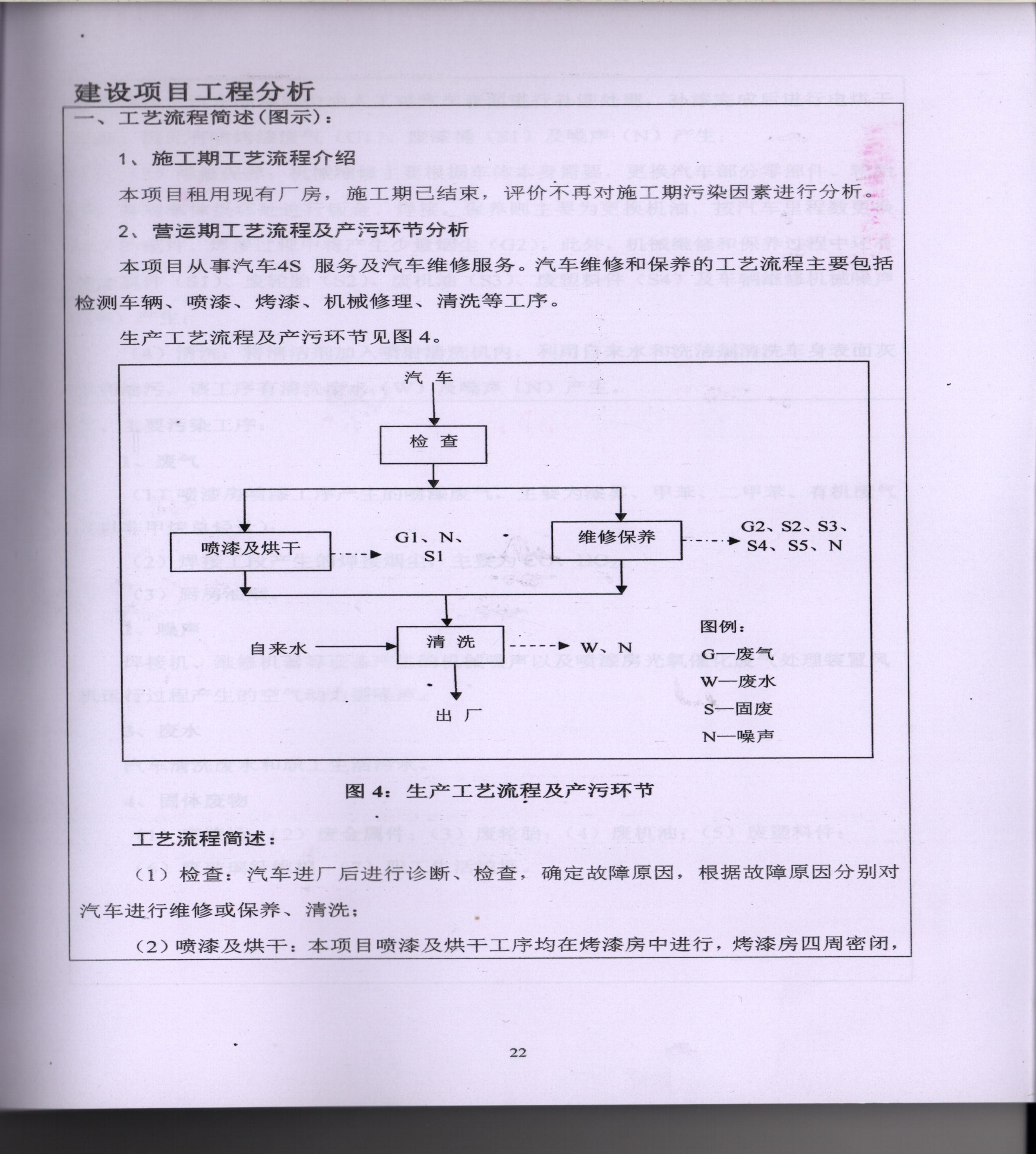 图1  工艺流程工艺简述：（1）检查；汽车进厂后进行诊断、检查，确定故障原因，根据故障原因分别对汽车进行维修、保养、清洗。（2）喷漆及烘干；本项目喷漆及烘干工序均在烤漆房中进行，烤漆房四周密闭，底部送风，汽车喷漆部位由工人对汽车表面进行补漆处理，补漆完成后进行电烘干处理。（3）维修保养；机械维修主要根据车体本身需要，更换零件，并对车体损坏部位进行钣金、焊接。保养的主要为更换机油、配件。   （4）清洗；利用自来水和洗洁剂清洗车身表面灰尘。一、主要污染源1、废气：本项目运营期废气为喷漆过程中产生的废气、焊接工序产生的焊接烟尘；2、废水：主要为汽车清洗废水及职工生活污水；3、噪声：本项目噪声主要为焊接机、维修机器及喷漆房等设备运转时的机械噪声；4、固废：主要为废漆桶、废金属件、废轮胎、废机油、废活性炭、职工垃圾等废物。二、污染物处理措施1、废气（1）喷漆废气本项目喷漆废气主要包括颗粒物和有机废气。经“活性炭+UV光催化氧化处理装置（去除率95%）系统”处理后，经15m高排气筒排放。    （2）焊接废气本项目焊接工序会产生少量的焊接烟尘。根据环评要求，建设单位在焊接区配备1台移动式焊接烟尘净化器对焊接烟尘进行治理，除尘效率达99%，有效减少了焊接烟尘排放量。2、废水（1）洗车废水本项目设置洗车位4个，清洗车辆800辆/年，用水量约400t/a。经“隔油池+三级沉淀池”预处理后，排入城市管网。3、噪声选用低噪声设备，同时对高噪声设备通过隔声、减震、消声等措施降低噪声源.4、固废根据现场调查，建设单位按照相关规范设置一般固废暂存处及危废暂存间一座，用于本项目一般固废和危险固废的暂存，同时在厂区安放垃圾桶若干，用于本项目生活垃圾的分类收集。本项目固体废物均得到规范化、合理化处置，无外排现象，对周围环境影响较小。表8          固废产生及处置情况一览表主要环保投入表9                           工程环保设施投资估算及实际投资一览表环评建议1、提高全厂干部、职工的环保意识，切实加强全厂的环境保护工作。2、切实落实环保投资，严格执行 “三同时”制度，认真落实各项污染防治措施、方案。3、加强生产管理和设备设施的日常维护，确保环保设施正常运行，以减小本项目对环境产生的不利影响。环评批复要求一、该项目总投资100万元，其中环保投资为23万元，占总投资的23﹪。占地700平方米，总建筑面积700平方米，建设地址位于驻马店市经济技术产业集聚区（含驻马店经济开发区）古吕路546号。经查《产业结构调整指导名录（2011）年》（2013年修订）本项目不属于目录中“限制类”和“淘汰类”生产项目，为允许类建设项目，符合国家有关产业政策。原则批准《驻马店市安顺汽车维修有限公司汽车维修项目环境影响评价报告表》。建设单位据此认真落实环评提出的各项环保污染治理设施和环保治理资金，严格执行建设项目“三同时”管理规定。二、项目实施过程中，要严格做好以下几项工作：1、重视环境保护工作，确保环评报告及批复意见中提出的各项污染防治措施落实到位，切实履行“三同时”，确保环保保资金的投入，确保“三废”均能长期稳定达标排放；2、加强营运期间生产管理，减少各种材料、能源、资源的浪费，尽量减轻对环境的污染；3、选用底噪环保设备，并且加强设备的日常维护与定期检修，确保设备正常运行，以避免非正常运行时污染物排放量及噪声增大，确保厂界噪声达标：4、生活垃圾、生产固废最好日产日清，减少对周围环境的影响，生活废水经化粪池处理后用于周边农田农非利用，生产废水经化粪池处理后排放到市政管网，定期对废水、废气及噪声治理设施进行检查和维修，确保其正常运行；5、建立健全污染防治规章制度，责任落实到人，加强企业管理和环境管理，实行文明生产和清洁生产。6、生活垃圾由环保部门统一处理，废边角料、废包装料外售综合利用，废油漆桶、废活性炭、废机油属于危险固废，委托有资质单位处理。7、该项目建成后，企业应及时组织环保竣工自主验收，验收合格方可正式投入运营。8、严格执行排污申报制度和排污许可制度。9、该项目建成后，应及时组织环保竣工自主验收，验收合格方可正式投入运营。三、本项目由驻马店市环境保护局经济开发区分局环境监察大队负责日常监督管理工作。1、生产工况调查与分析验收监测期间，调查该工程环保设施是否按设计要求建设，是否能够正常运行，工况否达到国家对竣工验收监测生产工况的有关要求。2、验收监测内容表10                   验收监测内容3、验收监测人员和质量保证3.1 验收监测人员承担本次验收监测的驻马店市顺达环境技术服务有限公司是一家经工商行政管理部门核准发证，并通过河南省质量技术监督局认证和河南省环保厅确认的具有权威性的第三方检测机构。公司成立于2017年1月，注册资金500万元，是一家专注于环保检测领域的技术服务公司，能够为政府和企业提供全方位环境质量解决方案。环境检测服务包括水和废水、环境空气和废气、生物、土壤和水系沉积物、固体废物、噪声等六大类共83项检测参数的检测、检验、测试。公司技术力量雄厚，现有高、中级等专业技术人才20余人，专业涵盖环境监测、环境工程、应用化学、计算机、财会等，专业结构合理，人员素质精良，有较高的业务水平和丰富的工作经验。公司现有标准实验室面积500平方米，拥有一大批先进精良的仪器设备：原子吸收光谱、原子荧光光谱分析、气相色谱仪、紫外可见光光度计、烟粉尘测试仪、电子天平等实验室仪器设备100余套。公司面向政府和社会提供独立公正的环境检测数据，出具具有证明作用和法律效力的检测报告。公司全面贯彻“行为公正、检测科学、方法规范、数据准确”的质量方针，具有完善科学的管理体系，为环境管理提供科学有效的数据，为社会提供公正准确的数据，公司坚持以“一流的技术、一流的设备、一流的管理、一流的服务”作为今后长期发展的奋斗目标，竭诚为客户提供优质高效的检测服务。3.2质量保证本次验收调查监测了废气、废水、噪声，并严格执行原国家环保总局颁发的《环境监测技术规范》和《环境监测质量保证管理规定》(暂行)实施全过程的质量保证。具体措施如下：1、监测期间检查生产工况，生产负荷应大于75%额定生产负荷，各污染治理设施均应正常稳定运行。2、监测分析方法采用国家颁布的标准（或推荐）分析方法，监测人员经过考核并持有合格证书，所有监测仪器经过计量部门检定合格并在有效期内。3、废气监测：监测前对使用的仪器均进行校正，并严格按照《空气和废气监测技术规范》或标准分析方法进行采样及测试。噪声监测：噪声监测仪器均符合国家有关标准或技术要求，监测前对使用的仪器均进行校验，采样和分析过程严格按照GB 12348-2008《工业企业环境噪声排放标准》进行。4、监测数据严格实行三级审核。表11               监测项目分析方法一览表验收工况分析1、验收监测期间生产工况表12    验收监测期间运行工况2、工况分析验收监测期间，驻马店市安顺汽车维修有限公司汽车维修项目运行负荷在90～100％之间，满足国家对验收监测期间生产工况达到75%以上的有关要求。验收监测期间，该厂各类环保设施运行正常。验收结果分析1、噪声	△	北                   △          	△表13      厂界噪声监测结果一览表  单位：dB（A）验收监测期间，本项目厂界四周东、南、西、北厂界，昼间噪声测定范围为50.8～54.6dB（A），夜间噪声测定值范围为41.2～44.4dB（A），均满足《工业企业厂界环境噪声排放标准》（GB12348-2008）3类标准限值要求。驻马店市安顺汽车维修有限公司汽车维修项目厂界噪声实现达标排放。 2、废气污染物有组织排放监测结果表14                 工艺废气达标排放监测结果验收监测期间，活性炭+UV光解系统处理后，三个周期监测外排废气颗粒物浓度分别为23mg/N m3、22mg/N m3和21mg/N m3，排放量分别为0.248kg/h、0.255kg/h和0.242kg/h；苯+二甲苯浓度分别为0.002mg/N m3、0.003mg/N m3和0.003mg/N m3，排放量分别为2.48×10-5kg/h、2.97×10-5kg/h和3.45×10-5kg/h；非甲烷总烃浓度分别为2.335mg/N m3、2.331 mg/N m3和2.341mg/N m3，排放量分别为2.52×10-3kg/h、2.62×10-3kg/h和2.66×10-3kg/h；符合豫环攻坚办[2017]162号《关于全省开展工业企业挥发性有机物专项治理工作中排放建议值的通知》其他行业建议限值要求，驻马店市安顺汽车维修有限公司汽车维修项目工艺废气实现达标排放。验收结果分析2、废气污染物无组织排放监测结果废气污染物无组织排放监测结果见表15。表15              厂界废气无组织监测结果验收监测期间，本项目颗粒物无组织排放最高浓度测定值0.227 mg/m3，均符合《大气污染物综合排放标准》（GB16297-1996）表2标准限值要求. 苯和甲苯无组织排放未检出，非甲烷总烃无组织排放最高浓度测定值0.229 mg/m3，均符合豫环攻坚办[2017]162号《关于全省开展工业企业挥发性有机物专项治理工作中排放建议值的通知》其他行业建议限值要求。驻马店市安顺汽车维修有限公司汽车维修项目厂界无组织废气实现达标排放。3、废水污染物无组织排放监测结果废水污染物无组织排放监测结果见表16。表16         废水排放检测分析结果表        单位：mg/L监测期间，本项目总排口中流量、pH、化学需氧量、悬浮物、氨氮数值均满足GB8978-1996《污水综合排放标准》一级A要求。驻马店市安顺汽车维修有限公司汽车维修项目废水实现达标排放。1、主要环评建议落实情况表17          主要环评建议落实情况一览表2、环保设施建设运营情况检查验收监测期间，驻马店市安顺汽车维修有限公司汽车维修项目按照环评及批复要求落实了污水处理设施，隔声降噪设施、废气、废水处理设施等，各类环保设施运行正常。3、环境管理规章制度驻马店市安顺汽车维修有限公司汽车维修项目环境管理工作由总经理负责，成立了环境管理制度，并能有效地运行。4、固体废物处置及综合利用情况验收监测期间，经调查本工程运营期产生的固废主要边角废料、危废和职工生活垃圾等。各类固废均进行了分类处置和综合利用。5、环境绿化情况该工程建筑面积较大，可绿化面积较小，绿化率较低。6、环保投资情况检查本工程主要环保治理设施与投资情况列于表18。表18                 环保投资一览表7、公众参与调查2019年5月21日，建设单位驻马店市安顺汽车维修有限公司组织项目周围关王庙群众共计20人，就公司汽车维修项目环保工作开展情况进行了座谈（见附件会议纪要），会议由驻马店市安顺汽车维修有限公司主持。与会代表首先参观了公司的建设及环保投建工作，建设单位代表进行简要介绍。然后公众代表提出下列问题：1、 该项目运行工艺废气是如何处理的，能否达标，能否保证系统不间断运行。2、有无生产废水排放，如何保证废水稳定达标排放。负责人就此作以下解释和答疑：1、工艺废气问题：公司焊接废气经移动式焊尘净化器处理，喷漆废气采用活性炭+UV光解系统处理，对周围影响较小。2、废水问题：我公司生产废水经隔油池+三级沉淀池预处理后排放，少量生活废水经化粪池处理后用于周围农田灌溉。六、会议结论：公众代表认为本工程不属于重污染项目，在满足国家环保法律法规的基础上，如果能够满足国家标准规定的排放标准和环境标准，该项目的环保工作可以接受，对厂内环保工作比较满意。本次共发放调查表20份，回收20份，回收率为100%。公众意见调查统计结果见表19。表19       公众意见调查统计一览表验收结论1、生产工况验收监测期间，驻马店市安顺汽车维修有限公司汽车维修项目运行负荷在90～100％之间，满足国家对验收监测期间生产工况达到75%以上的有关要求。验收监测期间，该厂各类环保设施运行正常。2、噪声排放监测验收监测期间，本项目厂界四周东、南、西、北厂界，昼间噪声测定范围为50.8～54.6dB（A），夜间噪声测定值范围为41.2～44.4dB（A），均满足《工业企业厂界环境噪声排放标准》（GB12348-2008）3类类标准限值要求。驻马店市安顺汽车维修有限公司汽车维修项目厂界噪声实现达标排放。3、工艺废气有组织排放监测验收监测期间，喷漆工艺废气经活性炭+UV光解系统处理后三个周期监测外排废气颗粒物浓度分别为23mg/N m3、22mg/N m3和21mg/N m3，排放量分别为0.248kg/h、0.255kg/h和0.242kg/h；苯+二甲苯浓度分别为0.002mg/N m3、0.003mg/N m3和0.003mg/N m3，排放量分别为2.48×10-5kg/h、2.97×10-5kg/h和3.45×10-5kg/h；非甲烷总烃浓度分别为2.335mg/N m3、2.331 mg/N m3和2.341mg/N m3，排放量分别为2.52×10-3kg/h、2.62×10-3kg/h和2.66×10-3kg/h；符合豫环攻坚办[2017]162号《关于全省开展工业企业挥发性有机物专项治理工作中排放建议值的通知》其他行业建议限值要求，驻马店市安顺汽车维修有限公司汽车维修项目工艺废气实现达标排放。4、工艺废气无组织排放监测验收监测期间，本项目颗粒物无组织排放最高浓度测定值0.227 mg/m3，均符合《大气污染物综合排放标准》（GB16297-1996）表2标准限值要求. 苯和甲苯无组织排放未检出，非甲烷总烃无组织排放最高浓度测定值0.229 mg/m3，均符合豫环攻坚办[2017]162号《关于全省开展工业企业挥发性有机物专项治理工作中排放建议值的通知》其他行业建议限值要求。驻马店市安顺汽车维修有限公司汽车维修项目厂界无组织废气实现达标排放。5、废水排放监测本项目监测期间，本项目总排口中流量、pH、化学需氧量、悬浮物、氨氮数值均满足GB8978-1996《污水综合排放标准》一级A要求。驻马店市安顺汽车维修有限公司汽车维修项目废水实现达标排放。结论6、公众意见调查2019年5月21日，建设单位驻马店市安顺汽车维修有限公司组织项目周围关王庙群众共计20人，就公司汽车维修项目环保工作开展情况进行了座谈，公众代表认为本工程不属于重污染项目，满足国家标准规定的排放标准和环境标准，该项目的环保工作可以接受，对厂内环保工作比较满意。建议1、加强各类废气处理系统的运行维护管理，定期检查检修，确保废气处理效果。2、加强安全生产管理，定期巡检各项安全防范措施，严防火灾事故发生。3、严格执行排污申报制度和排污许可证制度，贯彻落实国家和地方环保法规，配合当地环保部门，搞好本厂的环保工作。4、加强全厂员工的环保教育，强化环保意识，建立健全各项环保管理及监测制度。把环保设施纳入日常生产管理范畴，做到环保人员持证上岗，定岗定人，严格操作，严防污染事故发生。